СЛУЖБЕНИ ЛИСТ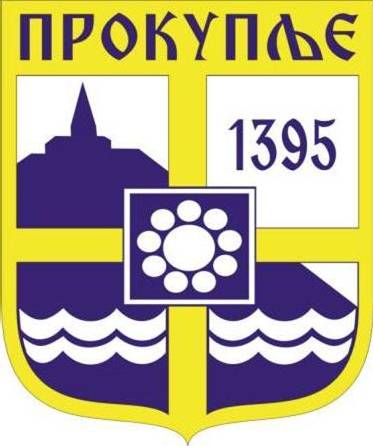 ГРАДА ПРОКУПЉА1 На основу члана 38. Закона о удружењима („Службени гласник РС“ бр. 51/2009, 99/2011 – др.закони и 44/2018 – др. закон), чл.3. Уредбе о средствима за подстицање програма или недостајућег дела средстава за финансирање програма од јавног интереса која реализују удружења („Сл.гласник РС“ бр.16/2018), чл.  21. Одлуке о Градском већу града Прокупља („Службени лист града Прокупља“ број 2/18), Градско веће града Прокупља на седници одржаној дана 26.01.2021. године, донело јеП Р А В И Л Н И КО ИЗМЕНАМА И ДОПУНАМА ПРАВИЛНИКАО НАЧИНУ И ПОСТУПКУ ОСТВАРИВАЊА ПРАВА НА ДОДЕЛУ СРЕДСТАВА ИЗ БУЏЕТА ГРАДА ПРОКУПЉА ЗА ПРОГРАМЕ И ПРОЈЕКТЕ УДРУЖЕЊА ГРАЂАНА ОДНОСНО НЕВЛАДИНИХ ОРГАНИЗАЦИЈАЧлан 1.	У члану 15. Правилника о начину и поступку остваривања права на доделу средстава из буџета Града Прокупља за програме и пројекте удружења грађана односно невладиних организација („Службени лист града Прокупља“ бр.7/2019) став 1. се мења и сада гласи:„Изабрани подносиоци пријаве, којима су додељена средства за финансирање или суфинансирање програма односно пројекта, дужни су да у року од 30 дана по завршетку програма, односно пројекта за који су додељена буџетска средства поднесу наративни и финансијски, односно извештај о реализацији тих програма односно пројеката и доставе доказе о наменском коришћењу финансијских средстава Комисији за праћење реализације програма и пројеката и праћење утрошка додељених финансијских средстава коју образује градоначелник која има председника и четири члана и чији је задатак праћење реализације програма и пројеката и утврђивање испуњености обавеза предвиђених уговором о њиховој реализацији.“став 4. се мења и сада гласи:„Прегледом финансијских извештаја Комисија из става 1.овог члана Правилника утврђујe да ли су буџетска средства наменски коришћена и да ли постоји рачуноводствена документација која указује на наменски утрошак исти.“Члан 2.	У свему осталом Правилник о начину и поступку остваривања права на доделу средстава из буџета Града Прокупља за програме и пројекте удружења грађана односно невладиних организација („Службени лист града Прокупља“ бр.7/2019) остаје непромењен.Члан 3.	Овај Правилник ступа на снагу даном доношења и објавиће се у „Службеном листу града Прокупља“Број: 06-7/2021-02У Прокупљу, 26.01.2021.годинеГРАДСКО ВЕЋЕ ГРАДА ПРОКУПЉА				                                  ПРЕДСЕДНИК ГРАДСКОГ ВЕЋА                                                                                                                     Милан Аранђеловић с.р. С а д р ж а јПравилник о изменама и допунама правилника о начину и поступку остваривања права на доделу средстава из буџета Града Прокупља за програме и пројекте Удружења грађана односно невладиних организација..................................................................1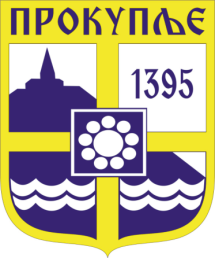  Издавач: Скупштина Грaда  Прокупља Лист уредио: Ивана Миладиновић Главни и одговорни уредник: Секретар Скупштине Града Прокупља  Александра ВукићевићГОДИНА XIIIБрој 2Прокупље27. Јануар2021.Лист излази према потребиГодишња претплата: 1.000 дин.Цена овог броја износи: 40 дин.Рок за рекламацију: 10 дана